MATEMATIKAVI razred19.05.2020.Množenje i dijeljenje razlomaka i decimalnih brojevaNAPOMENA: Odgledati lekcije https://www.youtube.com/watch?v=4qRo2HAtEO8  i https://www.youtube.com/watch?v=sK3iiXKVb3s  koje su emitovane na TV-u prošle nedjelje.Vaspitno-obrazovni ishod:-Usvajanje računskih operacija sa razlomcima i decimalnim brojevima;-Računanje vrijednosti jednostavnog izraza za date vrijednosti promjenljive.Tema koju obrađujemo dostupna je u udžbeniku na stranicama 72.-83. i u zbirci na stranicama 42.-49.Zadatak:Iz druge lekcije (https://www.youtube.com/watch?v=sK3iiXKVb3s) uraditi zadatke koji su dati za domaći: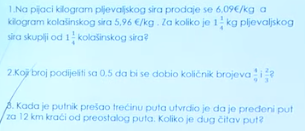 